ΑΝΑΚΟΙΝΩΣΗΔΙΕΝΕΡΓΕΙΑΣ ΔΗΜΟΣΙΑΣ ΚΛΗΡΩΣΗΣΑπό το Μητρώο Εκτελεστών Διαθηκών, Εκκαθαριστών, Διαχειριστών Κοινωφελών Περιουσιών ή Ιδρυμάτων & Κηδεμόνων Σχολαζουσών Κληρονομιών ( αρθ.16 Ν.4182/2013)   Σας γνωρίζουμε ότι σε εφαρμογή του άρθρου 16, παρ.1 του Ν.4182/2013 «Κώδικάς κοινωφελών περιουσιών, σχολαζουσών κληρονομιών και λοιπές διατάξεις» (ΦΕΚ 185 Α/2013) και της υπ΄αρίθμ. Δ.Κ.Π.Γ..19782 ΕΞ 2016/5-12-2016 (ΑΔΑ: Ψ1ΨΛΗ-ΔΕΑ) Απόφασης της  Υφυπουργού Οικονομικών, όπως τροποποιήθηκε με την Δ.Κ.Π. Γ 0016541 ΕΞ 2017 όμοια (ΑΔΑ:9ΕΔΜΗ-33Ι) την Πέμπτη 31-1-2019 και ώρα 12η μεσημβρινή, στο Γραφείο της Αναπληρώτριας Προϊστάμενης της Διεύθυνσης Κοινωφελών Περιουσιών της Αποκεντρωμένης Διοίκησης Μακεδονίας –Θράκης (Τάκη Οικονομίδη 1 & Καθηγητή Ρωσσίδη 11, 2ος όροφος, Γραφείο 209), θα διενεργηθεί ενώπιον αρμόδιας επιτροπής, που ορίζεται από τον Προϊστάμενο της ανωτέρω Διεύθυνσης, δημόσια κλήρωση (ανά Νομό) για τον καθορισμό της σειράς προτεραιότητας για το διορισμό τους ως εκτελεστών διαθηκών, εκκαθαριστών, διαχειριστών κοινωφελών περιουσιών ή ιδρυμάτων και κηδεμόνων σχολαζουσών κληρονομιών των φυσικών προσώπων, για το έτος 2019 που έχουν εγγραφεί μέχρι 31-10-2018 στο Μητρώο Εκτελεστών διαθηκών κλπ του Υπουργείου Οικονομικών ( άρθρο 16 Ν.4182/2013), ήτοι:   Επισημαίνεται ότι στην κλήρωση δεν συμμετέχουν όσα πρόσωπα έχουν διοριστεί ήδη εκτελεστές κλπ και δεν έχει εγκριθεί ακόμη η οριστική λογοδοσία επί του έργου τους, καθώς και τα εναπομείναντα κληρωθέντα και μη διορισθέντα πρόσωπα προηγούμενης κλήρωσης 2018 τα οποία θα αναγράφονται στις πρώτες θέσεις με την σειρά που είχαν και στη συνέχεια θα ακολουθούν τα ονόματα των νέων κληρωθέντων με τη σειρά που θα προκύψει από τη νέα κλήρωση.         Τυχόν ενστάσεις κατά του πίνακα των ονομάτων υποβάλλονται μέχρι την ημέρα της κλήρωσης.                                                                                     Με εντολή Συντονιστή                                                                                    Ο Προϊστάμενος Διεύθυνσης α.α. Βασιλική Δημητριάδου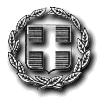 ΕΛΛΗΝΙΚΗ ΔΗΜΟΚΡΑΤΙΑΑΠΟΚΕΝΤΡΩΜΕΝΗ ΔΙΟΙΚΗΣΗ ΜΑΚΕΔΟΝΙΑΣ - ΘΡΑΚΗΣ ΓΕΝΙΚΗ ΔΙΕΥΘΥΝΣΗ ΕΣΩΤΕΡΙΚΗΣ ΛΕΙΤΟΥΡΓΙΑΣΔΙΕΥΘΥΝΣΗ ΚΟΙΝΩΦΕΛΩΝ ΠΕΡΙΟΥΣΙΩΝΕΛΛΗΝΙΚΗ ΔΗΜΟΚΡΑΤΙΑΑΠΟΚΕΝΤΡΩΜΕΝΗ ΔΙΟΙΚΗΣΗ ΜΑΚΕΔΟΝΙΑΣ - ΘΡΑΚΗΣ ΓΕΝΙΚΗ ΔΙΕΥΘΥΝΣΗ ΕΣΩΤΕΡΙΚΗΣ ΛΕΙΤΟΥΡΓΙΑΣΔΙΕΥΘΥΝΣΗ ΚΟΙΝΩΦΕΛΩΝ ΠΕΡΙΟΥΣΙΩΝΕΛΛΗΝΙΚΗ ΔΗΜΟΚΡΑΤΙΑΑΠΟΚΕΝΤΡΩΜΕΝΗ ΔΙΟΙΚΗΣΗ ΜΑΚΕΔΟΝΙΑΣ - ΘΡΑΚΗΣ ΓΕΝΙΚΗ ΔΙΕΥΘΥΝΣΗ ΕΣΩΤΕΡΙΚΗΣ ΛΕΙΤΟΥΡΓΙΑΣΔΙΕΥΘΥΝΣΗ ΚΟΙΝΩΦΕΛΩΝ ΠΕΡΙΟΥΣΙΩΝΘεσσαλονίκη:   17  - 1 - 2019      Ταχ.Δ/νση      :Τ. Οικονομίδη &  Καθ.Ρωσσίδη 11                Ταχ.Κώδικας  :54008Τηλέφωνο:2313 309143 - 309186FAX:2313 309430Πληροφορίες: Ανδρέας ΠολυζώνηςΑ/ΑΝΟΜΟΣ  ΘΕΣΣΑΛΟΝΙΚΗΣ 1IDEA CONSULTANTS IKE2ΔΑΣΚΑΛΟΥΔΗ ΑΘΑΝΑΣΙΑ3ΚΥΡΙΑΖΟΠΟΥΛΟΥ ΑΙΚΑΤΕΡΙΝΗ4ΚΩΤΤΗΣ ΧΡΗΣΤΟΣ5ΛΟΓΙΣΤΙΚΟ ΠΡΟΤΥΠΟ ΙΚΕ6ΜΑΚ ΡΕΤ ΟΕ7Ν ΚΟΛΥΔΑΣ ΙΚΕ8ΝΕΤ PROFIT I.K.E 9ΝΟΤΑΡΙΔΟΥ ΙΩΑΝΝΑ10ΠΕΡΣΙΔΗΣ ΚΛΕΑΝΘΗΣ11ΠΕΤΡΙΔΗΣ ΣΠΥΡΙΔΩΝ12ΤΣΕΛΙΟΣ - ΜΟΣΧΑΝΔΡΕΟΥ- ΚΟΥΒΑΣ ΔΙΚΗΓΟΡΙΚΗ ΕΤΑΙΡΕΙΑ13ΤΣΗΚΑΣ ΑΝΑΣΤΑΣΙΟΣΝΟΜΟΣ ΣΕΡΡΩΝ1ΒΑΚΟΥΛΗ ΕΙΡΗΝΗ2ΜΟΣΧΟΦΙΔΟΥ ΧΑΡΙΚΛΕΙΑΝΟΜΟΣ ΔΡΑΜΑΣ1ΣΕΡΑΛΙΔΗΣ ΓΕΩΡΓΙΟΣ